UNIVERSITÉ FÉDÉRALE DE JUIZ DE FORA - UFJF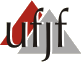 Centre de Gestion de Connaissances Organizationels - CGCO Système Integrée de Gestion Academique - SIGACDARA – COORDINATION DE REGISTRES E ACADEMIQUES  CAMPUS UNIVERSITAIRE - SÃO PEDRO - JUIZ DE FORA - MGCEP 36036-900 CNPJ: 21.195.755/0001-69 E-mail: cdara@ufjf.edu.brATESTATIONLe coordinateur d’Affaires et Registres Academiques certifie que ___________(nom)    ____  détenteur du document d’identité (numéro d’identification national), CPF numéro, et de la carte d’étudiant.e (numéro de la carte), est regulièrement inscrit.e dans le programme de ___(programme universitaire) _  de cette Université, dans le _________ semestre de _(année)_. Juiz de Fora, _______, _________, ________.P.S.¹: L’élèv a commence le programme dans le semestre _____ de (année).Temps pour terminer le programme:
Recommandé - __ semestres
Maximum - __ semestres

PS²: Selon l’article 71 du règlement relatif aux études universitaires de premier cycle (RAG), il est permis de prolonger le délai maximum prévu pour terminer le programme jusqu’à 50% (cinquante pour cent), dans la mesure où il est correctement requis, prouvé et approuvé aux termes du présent règlement.Si nécessaire, ce document doit être signé par la Cordination des Affaires et Registres Academiques – CDARA.